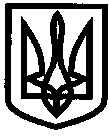 УКРАЇНАУПРАВЛІННЯ ОСВІТИІЗЮМСЬКОЇ МІСЬКОЇ РАДИХАРКІВСЬКОЇ ОБЛАСТІНАКАЗ29.09.2017										№ 487Про надання інформації для розміщення на офіційному сайті міста Ізюм Для забезпечення виконання листа виконавчого комітету Ізюмської міської ради від 25.11.2015 р. № 2409/9 (вх. від 21.05.2017 р. № 932), з метою Інформаційно-аналітичного забезпечення органів місцевого самоврядування, реалізації права громадян на доступ до публічної інформації та оптимізації роботи офіційного сайту міста Ізюм.НАКАЗУЮ:Керівникам навчальних закладів:1.1.	Забезпечити надання інформації про план роботи закладу на поточний тиждень у визначеній формі (додаток 1).Згідно з пунктом 1.3.1.2.	Забезпечити надання звіту про виконання плану минулого тижня у визначеній формі (додаток 2). Згідно з пунктом 1.3.1.3.	Інформацію надавати у визначеному вигляді (додаток 3), до 12-00 години першого робочого дня тижня. Постійно2.	Контроль за виконанням даного наказу покласти на спеціаліста І категорії відділу науково-методичного та інформаційного забезпечення управління освіти Ізюмської міської ради Харківської області Адамова С.І.Начальник управління освіти					О.П. ЛесикАдамов З наказом управління освіти Ізюмської міської ради від 29.09.2017 № 487 ознайомлені:Котенко В.В.____________Степанкіна О.О.____________Гожа Л.А.____________Глуходід Л.В.____________Ольховська Ю.В____________Бородавка  В.М.____________Чернишева С.В____________Тарасенко А.В.____________Павлюк Н.В.____________Єгорова Н.С.____________Яремко Т.С.____________Польова О.О.____________Сухомлин І.Г.____________Поліщук Н.В.____________Андрушок О.М.____________Шиліна  М.В.____________Рябенко І.В____________Сирбу Л.О. ____________Дубинська Р.В.____________Адамов С.І.____________Морока А.С.____________